МУНИЦИПАЛЬНОЕ КАЗЕННОЕ ОБЩЕОБРАЗОВАТЕЛЬНОЕ УЧРЕЖДЕНИЕ«МАЛОАТЛЫМСКАЯ СРЕДНЯЯ ОБЩЕОБРАЗОВАТЕЛЬНАЯ ШКОЛА»Программа «Система оценки образовательных достижений обучающихся 1 класса»на 2013-2014 г.г.Автор: Павленко Светлана Анатольевна,учитель начальных классов муниципального казённого  общеобразовательного учреждения«Малоатлымская средняя общеобразовательная школа»Малый Атлым 2013 г.Пояснительная записка.Совершенствование системы начального образования направлено на решение ряда важнейших задач, среди которых следует особо выделить создание прочного фундамента для последующего обучения. Это предполагает не только освоение младшими школьниками системы опорных знаний и умений, но и прежде всего их успешное включение в учебную деятельность, становление учебной самостоятельности. Начальная школа должна помочь детям освоить эффективные средства управления учебной деятельностью, развить способности к сотрудничеству.Успешность решения данных задач во многом зависит от того, как устроена система оценки образовательных достижений: насколько она поддерживает и стимулирует обучающихся; насколько точную обратную связь она обеспечивает; насколько включает обучающихся в самостоятельную оценочную деятельность; насколько она информативна для управления системой образования.Система оценки - сложная и многофункциональная система, включающая как текущую, так и итоговую оценку результатов деятельности младших школьников; как оценку деятельности педагогов и школы, так и оценку результатов деятельности системы образования.В соответствии с требованиями Федерального государственного образовательного стандарта начального общего образования  разработана система оценки, ориентированная на выявление и оценку образовательных достижений обучающихся на ступени начального общего образования. Общие подходы к системе оценки представлены в следующей модели:	Для внутренней оценки деятельности педагогов, обучающихся и их родителей (или лиц, их заменяющих) разработана и успешно реализуется система внутренней оценки деятельности:Особенностями системы оценки являются:	- комплексный подход к оценке результатов образования (оценка предметных, метапредметных и личностных результатов общего образования);	- использование планируемых результатов освоения основных образовательных программ в качестве содержательной и критериальной базы оценки;	- оценка успешности освоения содержания отдельных учебных предметов на основе системно-деятельностного подхода, проявляющегося в способности к выполнению учебно-практических и учебно-познавательных задач;- оценка динамики образовательных достижений обучающихся;- сочетание внешней и внутренней оценки как механизма обеспечения качества образования;- использование персонифицированных процедур  итоговой оценки и аттестации обучающихся и неперсонифицированных процедур оценки состояния и тенденций развития системы образования;-  использование накопительной системы оценивания (портфолио), характеризующей динамику индивидуальных образовательных достижений;- использование наряду со стандартизированными письменными или устными работами  таких форм и методов оценки, как проекты, практические работы, творческие работы, самоанализ, самооценка, наблюдения и др.;- использование контекстной информации об условиях и особенностях реализации образовательных программ при интерпретации результатов педагогических измерений.  - уровневый подход к разработке планируемых результатов, инструментария и представлению их.Требования к оцениванию.     Предметом итоговой оценки освоения обучающимися основной образовательной программы начального общего образования должно быть достижение предметных и метапредметных результатов освоения основной образовательной программы начального общего образования необходимых для продолжения образования.В итоговой оценке должны быть выделены две составляющие:- результаты промежуточной аттестации обучающихся, отражающие динамику их индивидуальных образовательных достижений, продвижение в достижении планируемых результат  освоения основной образовательной программы начального общего образования;- результаты итоговых работ, характеризующие уровень освоения обучающимися основных формируемых способов действий в отношении к опорной системе знаний, необходимых для обучения на следующей ступени общего образования.Итоговая оценка освоения основной образовательной программы начального общего образования проводится школой и направлена на оценку достижения обучающимися планируемых результатов освоения основной образовательной программы начального общего образования.Результаты итоговой оценки освоения основной образовательной программы начального общего образования используются для принятия решения о переводе обучающихся на следующую ступень общего образования.К результатам индивидуальных достижений обучающихся, не подлежащим итоговой оценке качества освоения основной образовательной программы начального общего образования, относятся:- ценностные ориентации обучающегося; - индивидуальные личностные характеристики, в том числе патриотизм, толерантность, гуманизм и др. (обобщенная оценка этих и других личностных результатов учебной деятельности обучающихся может осуществляться в ходе различных мониторинговых исследований).Правила оценивания.Что контролировать и оценивать? Оценивается любое, особенно успешное, действие, а фиксируется отметкой только решение полноценной задачи.Кто оценивает? Учитель и ученик по возможности определяют оценку в диалоге (внешняя оценка + самооценка). Ученик имеет право аргументировано оспорить выставленную отметку.Как оценивать? За каждую учебную задачу или группу заданий - задач, показывающих овладение отдельным умением, - ставится своя отдельная отметка.Где фиксировать результаты? Отметки (и их часть) выставляются в таблицу требований (рабочий журнал учителя, дневник школьника, портфолио, дневники наблюдений).Когда ставить отметку? Например, на уроках математики за каждую задачу проверочной (контрольной) работы по итогам темы отметки ставятся всем ученикам. За задачи, решённые при изучении новой темы, отметка ставится только по желанию ученика. Ученик не может отказаться от выставления этой отметки, но имеет право пересдать контрольную работу.По какой шкале оценивать? Оценка ученика определяется по универсальной шкале трёх уровней успешности. Необходимый уровень - решение типовой задачи, подобной тем, что решали уже много раз, где потребовалось применить сформированные умения и усвоенные знания. Программный уровень - решение нестандартной задачи, где потребовалось применить либо знания по новой, изучаемой в данный момент теме, либо старые знания и умения, но в новой, непривычной ситуации. Необязательный максимальный уровень - решение «сверхзадачи» по неизученному материалу, когда потребовались либо самостоятельно добытые знания, либо новые, самостоятельно усвоенные умения.Итоговые оценки и отметки (за четверть, полугодие) рекомендуется определять не просто за отрезок учебного года (число уроков четверти), а за учебный модуль (блок темы), который изучали в отрезок учебного времени. Итоговая оценка выражается в характеристике продемонстрированного учеником на данном отрезке времени уровне возможностей. Итоговая отметка - это показатель уровня образовательных достижений. Она высчитывается как среднеарифметическое текущих отметок, выставленных с согласия ученика, и обязательных отметок за проверочные и контрольные работы с учётом их возможной пересдачи.«Инструменты» оценки качества:- трехуровневые задачи-оценка уровней овладения учащимися основных предметных способовдействий (средств);- проектные задачи - оценка формирования ключевых компетентностей и социального опыта;- диагностические задачи - оценка операционального состава действия и егокоррекция;- анкетирование - установление контекстных факторов, влияющих на качество образования;- проверочные    работы (задачи) по линиям - оценка формирования  контрольно-оценочной деятельности, планирования учебной деятельности ребенка.Объекты оценки основной образовательной программы начального общего образования: личностные результаты; метапредметные результаты; предметные результаты.Процедуры и механизм оценки достижений обучающихся.Оценка личностных результатов.Объектом оценки личностных результатов являются сформированные у обучающихся универсальные учебные действия, включаемые в три основных блока:- самоопределение - сформированность внутренней позиции обучающегося - принятие и освоение новой социальной роли обучающегося; становление основ российской гражданской идентичности личности как чувства гордости за свою Родину, народ, историю и осознание своей этнической принадлежности; развитие самоуважения и способности адекватно оценивать себя и свои достижения, видеть сильные и слабые стороны своей личности;- смыслоообразование - поиск и установление личностного смысла (т. е. «значения для себя») учения обучающимися на основе устойчивой системы учебно-познавательных и социальных мотивов; понимания границ того, «что я знаю», и того, «что я не знаю», «незнания» и стремления к преодолению этого разрыва;- морально-этическая ориентация -знание основных моральных норм и ориентация на их выполнение на основе понимания их социальной необходимости; способность к моральной децентрации - учёту позиций, мотивов и интересов участников моральной дилеммы при её разрешении; развитие этических чувств - стыда, вины, совести как регуляторов морального поведения.Основное содержание оценки личностных результатов на ступени начального общего образования строится вокруг оценки:- сформированности внутренней позиции обучающегося, которая находит отражение в эмоционально-положительном отношении обучающегося к образовательному учреждению,ориентации на содержательные моменты образовательного процесса - уроки, познание нового, овладение умениями и новыми компетенциями, характер учебного сотрудничества с учителем и одноклассниками - и ориентации на образец поведения «хорошего ученика» как пример для подражания;- сформированности основ гражданской идентичности - чувства гордости за свою Родину, знания знаменательных для Отечества исторических событий; любви к своему краю, осознания своей национальности, уважения культуры и традиций народов России и мира; развития доверия и способности к пониманию и сопереживанию чувствам других людей;- сформированности самооценки, включая осознание своих возможностей в учении, способности адекватно судить о причинах своего успеха и неуспеха в учении; умения видеть свои достоинства и недостатки, уважать себя и верить в успех;- сформированности мотивации учебной деятельности, включая социальные, учебно-познавательные и внешние мотивы, любознательность и интерес к новому содержанию и способам решения проблем, приобретению новых знаний и умений, мотивации достижения результата, стремления к совершенствованию своих способностей;- знания моральных норм и сформированности морально-этических суждений, способности к решению моральных проблем на основе децентрации (координации различных точек зрения на решение моральной дилеммы); способности к оценке своих поступков и действий других людей с точки зрения соблюдения/нарушения моральной нормы.Оценка  личностных результатов осуществляется в ходе проведения следующих диагностик:Вторым методом оценки личностных результатов обучающихся, используемым в образовательной программе, является оценка личностного прогресса ученика с помощью портфолио, а для первоклассников Дневника достижений первоклассника (приложение), способствующего формированию у обучающихся культуры мышления, логики, умений анализировать, обобщать, систематизировать, классифицировать.Личностные результаты выпускников на ступени начального общего образования в полном соответствии с требованиями Стандарта не подлежат итоговой оценке, т.к. оценка личностных результатов обучающихся отражает эффективность воспитательной и образовательной деятельности школы. Также возможна оценка индивидуального прогресса личностного развития обучающихся, которым необходима специальная поддержка. Оценка предметных результатов.Достижение предметных результатов обеспечивается за счет основных учебных предметов, поэтому объектом оценки предметных результатов является способность обучающихся решать учебно-познавательные и учебно-практические задачи.Оценка достижения предметных результатов ведётся как в ходе текущего и промежуточного оценивания, так и в ходе выполнения итоговых проверочных работ. Результаты накопленной оценки, полученной в ходе текущего и промежуточного оценивания, фиксируются, в форме портфеля достижений и учитываются при определении итоговой оценки. Предметом итоговой оценки освоения обучающимися основной образовательной программы начального общего образования является достижение предметных и метапредметных  результатов начального общего образования, необходимых для продолжения образования.Основным инструментом итоговой оценки являются итоговые комплексные работы -система заданий различного уровня сложности по чтению, русскому языку, математике и окружающему миру.В учебном процессе оценка предметных результатов проводится с помощью диагностических работ (промежуточных и итоговых), направленных на определение уровня освоения темы обучающимися.  Проводится мониторинг результатов выполнения трех итоговых работ по русскому языку,  математике и итоговой комплексной работы на межпредметной основе. Оценка предметных результатов включает в себя:- оценку предметных знаний (опорных и пропедевтических) и их применение при решении учебно-познавательных и учебно-практических задач;- оценку   предметных   действий   (универсальных   и   присущих   определенному   учебному предмету).Оценка индивидуальных предметных достижений ведется «методом сложения», при котором фиксируется достижение опорного уровня и его превышение. Это позволяет поощрять продвижение обучающихся, выстраивать индивидуальные траектории движения с учетом «зоны ближайшего развития» («ученик научится», «ученик получит возможность научиться»).Оценка метапредметных результатов.Оценка метапредметных результатов предполагает оценку универсальных учебных действий обучающихся (регулятивных, коммуникативных, познавательных), т. е. таких умственных действий обучающихся, которые направлены на анализ своей познавательной деятельности и управление ею. К ним относятся:- способность обучающегося принимать и сохранять учебную цель и задачи; самостоятельно преобразовывать практическую задачу в познавательную; умение планировать собственную деятельность в соответствии с поставленной задачей и условиями её реализации и искать средства её осуществления; умение контролировать и оценивать свои действия, вносить коррективы в их выполнение на основе оценки и учёта характера ошибок, проявлять инициативу и самостоятельность в обучении;- умение осуществлять информационный поиск, сбор и выделение существенной информации из различных информационных источников;- умение использовать знаково-символические средства для создания моделей изучаемых объектов и процессов, схем решения учебно-познавательных и практических задач;- способность к осуществлению логических операций сравнения, анализа, обобщения, классификации по родовидовым признакам, установлению аналогий, отнесению к известным понятиям;- умение сотрудничать с педагогом и сверстниками при решении учебных проблем, принимать на себя ответственность за результаты своих действий.Достижение метапредметных результатов обеспечивается за счёт основных компонентов образовательного процесса - учебных предметов, представленных в обязательной части учебного плана.Основное содержание оценки метапредметных результатов на ступени начального общего образования строится вокруг умения учиться. Оценка метапредметных результатов проводится в ходе различных процедур таких, как решение задач творческого и поискового характера, учебное проектирование, итоговые проверочные работы, комплексные работы на межпредметной основе, мониторинг сформированности основных учебных умений.Критерии оценивания: уровень усвоения УУД.Итоговая оценка качества освоения обучающимисяосновной общеобразовательной программы начального общего образования.Итоговая оценка обучающихся определяется с учетом их стартового уровня и динамики образовательных достижений.Предметом    итоговой   оценки   обучающимися   основной   общеобразовательной    программы начального общего образования являются предметные и метапредметные результаты. В итоговой оценке выделяются две составляющие:-результаты промежуточной аттестации обучающихся, отражающие динамику их индивидуальных образовательных достижений, продвижение в достижении планируемых результатов освоения основной образовательной программы начального общего образования,- результаты итоговых работ, характеризующие уровень освоения обучающимися основных формируемых способов действий в отношении опорной системы знаний, необходимых для обучения наследующей ступени образования.Итоговая оценка выпускника формируется на основе накопительной оценки по всем учебным предметам и оценок за выполнение итоговых работ по русскому языку, математике и комплексной работы на межпредметной основе.Решение об успешном освоении программы начального общего образования и переводе выпускника на следующую ступень общего образования принимается педагогическим советом по положению о текущей, промежуточной и итоговой аттестации обучающихся 1 - 4 классов.Приложение.Введение «Дневника успехов первоклассника» направленно на создание условий для формирования оценочных умений у первоклассников.К факторам, влияющим на становление оценочной деятельности первоклассника, относятся оценка учителя, оценка одноклассников, мнение родителей, собственный жизненный опыт, присвоение навыков учебной деятельности.В качестве основных этапов формирования оценочных умений выделены: - диагностический, - подготовительный, - основной, - заключительный.На первом этапе выявляются «стартовые» возможности обучающихся через мониторинг  психолого-педагогического сопровождения первоклассников в условиях внедрения ФГОС.Второй, подготовительный этап заключается в приобретении обучающимися умений учиться и навыков учебного сотрудничества. Труд ребенка направлен на освоение отношений: умений договориться, обменяться опытом, понимать друг друга  и оценивать себя, почувствовать себя школьником. Третий этап является основным. Результат работы на третьем этапе заключается в овладении обучающимися следующими оценочными умениями: самостоятельно определять критерии; оценивать отдельные этапы и всю работу в целом; оценивать друг друга; использовать  ретроспективную оценку для оценки работы группы; принимать оценку родителей.Четвертый заключительный этап необходим для закрепления полученных умений пользоваться разными видами оценки. Цель: присвоение каждым учеником способа работы с заданными эталонами оценки, выработка собственных эталонов.Этапы формирования оценочных уменийНеобходимыми условиями развития действия оценки учебной деятельности являются:- постановка перед учеником задачи оценивания своей деятельности; не учитель оценивает ученика и сообщает ему оценку в готовом виде, а с самого начала обучения перед ребенком ставят как особую задачу оценку результатов своей деятельности;- предметом оценивания ученика должны стать учебные действия и их результаты; способы учебного взаимодействия; собственные возможности осуществления деятельности;- организация объективации для ребенка изменений в учебной деятельности на основе сравнения его предшествующих и последующих достижений;- формирование у ученика установки на улучшение результатов своей деятельности; оценка становится необходимой для того, чтобы разобраться и понять, что именно и каким образом следует совершенствовать;- формирование у обучающегося умения сотрудничать с учителем и самостоятельно вырабатывать и применять критерии дифференцированной оценки в учебной деятельности, включая умение проводить анализ причин неудач и выделять недостающие операции и условия, которые обеспечили бы успешное выполнение учебной задачи;- организация учебного сотрудничества учителя с учеником, основанного на взаимном уважении, принятии, доверии, эмпатии и признании индивидуальности каждого ребенка (по методике А.Г. Поварницына, 2001).Перечисленные условия организации действия оценки должны быть конкретизированы для различных учебных предметов. В начале освоения нового учебного содержания критерии оценки должны быть представлены в развернутом и максимально дифференцированном виде, а по мере усвоения обобщены.Структура действия оценки включает следующие компоненты: объект оценки, критерий оценки, сравнение объекта оценки с критерием оценки, отображение в знаково-символической форме результата оценивания. Оценка выполняет функцию предоставления сведений обучающемуся об успешности его учебной деятельности. Формирование оценки в учебной деятельности основано на анализе обучающимся собственной деятельности, что наилучшим образом может быть организовано в учебном сотрудничестве со сверстниками (по методике      Г.А. Цукермана, Л.В. Берцфаи, А.В. Захаровой).Оценка формируется на операциональной основе контроля учебной деятельности. Прогностическая оценка направлена на выявление возможностей реализации деятельности. Она обеспечивает условия адекватного целеобразования. Ретроспективная оценка направлена на анализ предполагаемых неудач  и  внесение соответствующих коррективов в деятельность.Оценка как компонент учебной деятельности может быть характеризована такими свойствами,  как адекватность,  надежность, полнота (А.В. Захарова, Л.В. Берцфаи). Выделяют шесть уровней сформированности действия оценки как компонента учебной деятельности  (Г.В.   Репкина,  Е.В. Заика)Уровни развития оценки.Компоненты формирования оценочных умений первоклассника.Результатом ведения «Дневника успехов первоклассника»  является сформированность оценочных умений у обучающихся, в качестве основных компонентов оценки и её степени можно выделить: мотивационный, содержательный, деятельностный компоненты.В рамках концепции развивающего обучения Д.Б. Эльконина и В.В. Давыдова показано значение оценки - ее мотивационный смысл, влияние на успешность становления и осуществления учебной деятельности, формирование самооценки учащегося. Учебное действие оценки становится основой для развития самооценки ребенка в том случае, если он усваивает способы оценки (А.В. Захарова, А.И. Липкина, Е.И. Савонько, Ш.А. Амонашвили).Оформление «Дневника успехов первоклассника».Условные обозначения.Колонки «Молодец!», «Надо поработать!» заполняются условными обозначениями.Критерии оценивания письменных работ:- правильность (П.);- аккуратность (А.);- красота (К.).Критерии оценивания устных ответов:- чёткость (Ч.);- громкость (Гр.);- убедительность (У.).Критерии оценивания работы на уроке:- активность (Акт.);- старательность (С.);- внимательность (В.);- помощь другу (П. д.)2 этапПодготовительный (Самооценивание).3 этап. Основной (взаимооценка, оценка родителей).4 этап. Заключительный.Литература.ipk.kuz-edu.ru/files/upload/Sistema_ocenki_Tomsk.pdfФормирование оценочных умений у первоклассников в условиях ...www.pandia.ru/text/77/152/13486 ipk.kuz-edu.ru/files/upload/Sistema_ocenki_FGOS_pr...ipk.kuz-edu.ru/files/upload/Sistema_ocenki_School_. Положение об оценивании по ФГОСportal.iv-edu.ru/.../Положение%20об%20оценивании%20по%20ФГОС  Как проектировать универсальные учебные действия в начальной школе. От действия к мысли: пособие для учителя /[А.Г.Асмолов, Г.В. Бурменская, И.А.Володарская и др.]; под ред. А.Г. Асмолова.- 3-е изд. –М. :Просвещение, 2011. – 152 с. : ил.  – ISBN 978-5-09-025478-6.Оценка достижения планируемых результатов в начальной школе. Система знаний. В 3 ч. Ч. 1 / [М.Ю.Демидова, С.И.Иванов, О.А. Карабанрова и др.] ; под редакцией Г.С. Ковалевой, О.Б. Логиновой. – 3-е изд. – М. : Просвещение, 2011. – 215с. – (Стандарты второго поколения).  - ISBN 978-5-09-024003-1.Оценка достижения планируемых результатов в начальной школе. Система знаний. В 3 ч. Ч. 2 / [Л.Л.Алексеева, М.З. Биболетова, А.А. Вахрушев и др.]; под редакцией Г.С. Ковалевой, О.Б. Логиновой. – М. : Просвещение, 2011.-240 с.- (Стандарты второго поколения).  - ISBN 978-5-09-024722-1.Качественная оценкаОтметка — баллы успешности (б. у.)5-балльная отметкаНе достигнут даже необходимый уровеньПустой кружок — обязательное задание, которое так и не удалось сделать2(неудовлетворительно). Возможность исправить!Необходимый уровень1 б. у. — частичное освоение3 (удовлетворительно). Возможность исправить!Необходимый уровень2 б. у. — полное освоение4 (хорошо). Право изменить!Программный уровень3 б. у. — частичное освоение4 (близко к отлично).Право изменить!Программный уровень4 б. у. — полное освоение5 (отлично)Максимальный уровень5 б. у. — приближение к максимальному уровню5(превосходно)Максимальный уровень6 б. у. — выход на макси-мальный уровень5(превосходно)МетодикаСроки проведенияКто проводитМетодика «Что такое хорошо и что такое плохо?» (методика Г. М. Фридмана)апрельКлассные руководителиМетодика «Что мы ценим в людях»апрельКлассные руководителиЗадание  на учет мотивов героев в решении  моральной дилеммы   (модифицированная задача Ж.Пиаже, 2006)октябрьКлассные руководителиУровень воспитанности ноябрьЗДВР«Беседа о школе» (модифицированная методика Т.А. Нежновой, А.Л.Венгера, Д.Б. Эльконина)Начало, конец учебного годаКлассные руководителиАнкета «Хорошо ли ребенку в школе»Начало, конец учебного годаКлассные руководителиМетодика выявления характера атрибуции успеха и неуспехаНачало, конец учебного годаКлассные руководителиПроцедура оцениванияКто оцениваетСрокиФиксация результатов1.Тестирование.Классный руководитель.Входное - 1 класс.Промежуточные 2-3классы.Итоговое - 4 класс.Портфолио.2.Наблюдения.Педагоги, работающие с ребёнком.В течение обучения.Рабочая тетрадь педагога.3.Анализ содержанияпортфолио.Классный руководитель.По окончаниикаждого учетного года.Анализ внеурочной работы(ВР) классного руководителя. 4.Анкетирование.Классный руководитель.Входное - 1 классПромежуточные 2-3классы.Итоговое – 4 класс.Портфолио.5.Мониторингактивности участия обучающихся в образовательных событиях разного уровня и социально-значимых акциях. Степень активности:- высокая,-средняя, - низкая, -нулевая.Классный руководитель.По окончаниикаждого учебного года.Анализ ВР классного руководителя.Процедура оцениванияСодержаниеКритерииоцениванияКтооцениваетСрокиФиксациярезультатовПроцедура оцениванияСодержаниеКритерииоцениванияКтооцениваетСрокиФиксациярезультатов1.Стартоваяконтрольная работаОпределяет актуальныйуровень знаний, необходимый для продолжения обучения, а также намечает «зону ближайшего развития» и предметных знаний, организует коррекционную работу в зоне актуальных знаний5-бальнаясистемаУчительНачалоучебного годаКлассныйжурнал2.Текущиеконтрольныеработы и срезыНаправлены на проверкупооперационного состава действия, которымнеобходимо овладеть обучающимся в рамках решения учебной задачи5-бальнаясистемаУчительКалендарно-тематическоепланирование учителяКлассныйжурнал3.Самостоя-тельная работаНаправлена, с однойстороны, на возможную коррекцию результатов предыдущей темы обучения, с другой стороны, на параллельную отработку и углубление текущей изучаемой учебной темы. Задания составляются на двух уровнях: 1 (базовый) и 2 (расширенный) по основным предметным содержательным линиям.5-бальнаясистемаУчитель5-6 работ втечение годаКлассныйжурнал4.Провероч-наяработа поитогамсамостоя-тельнойработыПредъявляет результаты(достижения) учителю и служит механизмом управления и коррекции следующего этапа самостоятельной работы школьников. Учащийся сам определяет объем проверочной работы для своего выполнения. Работа задается на двух уровнях: 1 (базовый) и 2 (расширенный).5-бальнаясистемаУчитель5-6 работ втечение года послесамостоятель-ной работыКлассныйжурнал5.Итоговыеконтроль-ныеработыНаправлена на проверкупооперационного состава действия, которым необходимо овладеть обучающимся в рамках решения учебной задачи5-бальнаясистемаАдми-нистра-цияПо итогампервого полугодия,  учебного годаКлассныйЖурнал6.Решениепроектной задачиНаправлена на выявление уровня освоения ключевых компетентностейЭкспертная оценка по специально созданным экспертным картам. По каждому критерию 0-1 баллУчитель 2 раза в годПортфолио7.Итоговаякомплекс паяработаУровеньсформиро-ванности УУД по предметным областямУчитель,админи-страцияПо итогамучебного годаИтоговаяведомость8.Предмет-ныеолимпиадыразного уровняЗадания рассчитаны напроверку не только знаний, но и развивающего эффекта обучения. Задания разного уровня, как по сложности (базовый, расширенный), так и по уровню опосредования (формальный, рефлексивный, ресурсный)ПоусловиямпроведенияОргани-заторыконкурсаПоотдельномуплануПортфолио9.Предмет-ныеконкурсыразногоуровняЗадания рассчитаны напроверку не только знании,но и развивающего эффекта обучения. Задания разного уровня, как по сложности (базовый, расширенный), так и по уровню опосредования (формальный, рефлексивный, ресурсный)ПоусловиямпроведенияОргани-заторы конкура ПоотдельномуплануПортфолио10.Межпред-метныеконферен-ции,фестивалиразногоуровняНаправлена на выявлениеуровня развития речи детей,навыков самоконтроля, умения работать с информацией (использование словарей, справочников, ресурсов библиотеки и Интернета), работа на компьютере, использование лабораторного оборудованияПоусловиямпроведенияОрганизаторыконкурсаПоотдельномуплануПортфолио11.Предъявле-ние(демонст-рация) достиженийученика за годФилософия этой формыоценки в смещение акцента с того, что учащийся не знает и не умеет, к тому, что он знает и умеет по данной теме и данному предмету; перенос педагогического ударения с оценки на самооценкуСамооцен-каученикаКлас-сныйруково-дительМайИтоги конкурса«Ученик года»12.Мониторингактивностиучастияобучаю-щихся вобразова-тельныхсобытияхразногоуровняВыявление степениактивности ученикаСтепеньактивности:- высокая, - средняя, - низкая, - нулеваяКлас-сныйруково-дительПоокончаниикаждогоучебногогодаАналитичес-каясправкаклассного руководителяПроцедура оцениванияКритерии оцениванияКто оцениваетСрокиФиксация результатов1.Итоговые контрольные работыпо предметам.Уровеньусвоения УУДУчитель,психологПо планупроведения контрольных работОценочныйлист (в портфолио)1.Итоговые контрольные работыпо предметам.Уровеньусвоения УУДУчитель,психологПо планупроведения контрольных работОценочныйлист (в портфолио)2.Комплексная        работа        намежпредметной основе.Уровеньусвоения УУДАдминист-рацияПо итогам года(май)Аналитичес-кая справка.Оценочный лист (в портфолио)Деятельность  учителяДеятельность обучающегосяВремя реализацииI.Диагностический.Цель: Определение стартовых возможностей обучающихся.I.Диагностический.Цель: Определение стартовых возможностей обучающихся.I.Диагностический.Цель: Определение стартовых возможностей обучающихся.- оценивает начальный уровень подготовки обучающихся;- создает информационный банк данных на каждого ученика по итогам педагогической и психологической диагностики.- участвует в определении «стартовых» возможностей.Сентябрь II.Подготовительный.Цель: Овладение содержанием урока «Введение в школьную жизнь» через «Дневник достижений первоклассника».II.Подготовительный.Цель: Овладение содержанием урока «Введение в школьную жизнь» через «Дневник достижений первоклассника».II.Подготовительный.Цель: Овладение содержанием урока «Введение в школьную жизнь» через «Дневник достижений первоклассника».- организует усвоение норм поведения в школе;- дает образцы и критерии оценки работы;– обучает разным видам оценивания: знаки, баллы, шкалы, суждения, знаки отличия.- осознание обучающимися целей оценивания («зачем оценивать?»);- овладение системой  условных знаков оценивания;– знакомство с предметом и критериями оценивания («что оценивать?»);– знакомство с видами оценивания («как оценивать?»);– формирование у обучающихся умений самооценивания.1 четвертьIII. Основной.Цель: развитие умения оценивать свою и чужую работу по заданным критериям по окончанию работы и свою работу до её выполнения.III. Основной.Цель: развитие умения оценивать свою и чужую работу по заданным критериям по окончанию работы и свою работу до её выполнения.III. Основной.Цель: развитие умения оценивать свою и чужую работу по заданным критериям по окончанию работы и свою работу до её выполнения.- организует работу по формированию ретроспективной оценки:-  проверяет работы,   исправляет ошибки, ставит оценочные шкалы и предоставляет право на оценку самому ученику;-организует оценивание работы самим учеником сразу после выполнения задания по заранее выбранным критериям;- организует оценивание работы родителем;- дает готовые критерии для оценивания или совместно разрабатывает с учащимися;- использует алгоритмы, памятки, схемы.-знакомит свведением «накопительной системы оценивания» «Портфолио».- выполняет упражнения: на сопоставление, сравнение с образцом, с недостающими данными, на нахождение ошибок, выполнение роли «учителя», поэтапное выполнение действий, работа по готовым или самостоятельно разработанным алгоритмам, контрольным вопросам, таблицам, схемам, памяткам;- изучает пооперационный способ оценивания с помощью «Листа достижений»;- осуществляет оценивание индивидуальной, парной, групповой работы по содержанию или по виду деятельности.2 четверть 3 четвертьIV.Заключительный.Цель: присвоение каждым обучающимся способа работы с данными эталонами оценки или выработка собственных критериев.IV.Заключительный.Цель: присвоение каждым обучающимся способа работы с данными эталонами оценки или выработка собственных критериев.IV.Заключительный.Цель: присвоение каждым обучающимся способа работы с данными эталонами оценки или выработка собственных критериев.- выстраивает процесс формирования оценочных умений, согласно трех стадий: первая стадия (подобное рассуждение), вторая стадия (частичное свертывание), третья стадия (максимальное сжатие);- содействует повышению уровня самостоятельности в учебной деятельности и развивает мыслительные операции: анализ, синтез, сравнение, классификация, обобщение;- вводит понятие «пятибалльная система оценивания»;- формирует прогностическую и рефлексивную оценку.- выполняет оценивание предстоящей или законченной работы;- производит соотнесение допущенных ошибок с образцом и планирует работу по их исправлению;- оценивает свою работу по критериям, данным учителем или самостоятельно выделенным, с учетом изучаемого материала.- пользуется различными видами оценки.4 четвертьУровниПоказателиПоведенческие индикаторы1. ОтсутствиеОценки.Ученик не умеет, непытается  и  не  испытывает потребности оценивать свои действия - ни самостоятельно, ни по просьбе учителя.Всецело   полагаетсяна отметку учителя, воспринимает ее некритически   (даже в случае явного занижения), не воспринимает аргументацию оценки; не может оценить свои силы относительно решения поставленной задачи.2. Адекватнаяретроспективнаяоценка.Умеет самостоятельно    оценить    свои действия и содержательно обосновать правильность илиошибочность результата, соотнося его со схемой действия.Критически относится к отметкам учителя;   не   может   оценить своих возможностей  перед решением новой задачи и не пытается это сделать; может оценить действия других учеников.3.Неадекватнаяпрогностическаяоценка.Приступая к решению новой  задачи, пытается     оценить свои   возможности, однако при этом учитывает лишь факт - знает он ее или  нет,  а не  возможность    изменения  известных емуспособов действия.Свободно и аргументированно оценивает уже    решенные    им задачи, пытается оценивать свои возможности в решении новых    задач,    часто допускает ошибки, учитывает лишь внешние признаки задачи, а не ее структуру, неможет этого сделать до решения задачи4. Потенциальноадекватнаяпрогностическаяоценка.Приступая к решению новой задачи, может   с   помощьюучителя оценить свои возможности для ее решения,учитывая изменения известных ему способов действий.Может   с   помощью учителя обосновать свою возможностьили    невозможность решить стоящую перед ним задачу, опираясь на анализ известных ему способов действия; делает это    неуверенно,    с трудом.5. Актуально-адекватная  прогностическая оценкаПриступая к решению новой задачи, может самостоятельно оценить свои возможности прирешении,  учитывая изменения   известных способов действия.Самостоятельно обосновывает еще до решения задачи свои силы, исходя из четкого осознания усвоенных способов и их вариаций, а также границ  их применения.КомпонентКритерии и показателиМетодикиМотивационныйОтношение к осуществлению оценочной деятельности:а) отношение первоклассников к учебной деятельности;б) уровень самооценки младших школьников;в) уровень тревожности.Методики Е. Е. Кравцовой «Мотивация учебной деятельности»,А. И. Липкиной «Три оценки» и задачи Пиаже, «Выбери нужное лицо» Р. С. НемоваСодержательныйПоэтапное изучение и применение знаний об оценочной деятельности:а) знание об оценочных шкалах;б) развитость и сформированность познавательных способностей (умения целеполагания, планирования, выполнения, контроля и оценки);в) знание пооперационного состава действий изученного материала.Беседа и наблюдение по методике Г. А. Цукерман, стационарная методика Э. Ф. Замбацявичене, и методика Е. В. Заика – Г. В. Репкиной «Оценка уровня сформированности учебной деятельности», лист достижений по каждой теме.ДеятельностныйОвладение организационно-исполнительскими и коммуникативными умениями, позволяющими выполнять действия оценки в учебной деятельности:а) совершенствование познавательной сферы;б) формирование навыка оценочной деятельности;в) самостоятельное выполнение оценочной деятельности.Наблюдение за усвоением программного материала, экспертная оценка степени сформированности, экспертная оценка процедуры итогов контрольных работ.Высказывания для самооценки.Высказывания для взаимооценки.Высказывания для оценивания родителями.Высказывания для оценивания учителем.Высказывания для анализа работ.Выполнение этой работы мне понравилось (не понравилось), потому что_____________Наиболее трудным мне показалось____________________________Я думаю, это потому, что ____________________________________Самым интересным было _____________________________________Если бы я еще раз выполнял эту работу, то я бы сделал следующее _________________ Если бы я еще раз выполнял эту работу, то я бы по-другому сделал следующее_________   Дата, дни                 неделиПредметы___________________________________Молодец!Надо поработать.   Дата, дни                 неделиПредметыпонедельниквторниксредачетвергпятницаМолодец!Надо поработать.АзбукаППисьмоМатематикаМВНФизкультураИЗОМузыкаТехнологияПримечание:Примечание:Примечание:Примечание:Примечание:Примечание:Примечание:Примечание:   Дата, дни                 неделиПредметы______________________________________________________________________Молодец!Надо поработать.   Дата, дни                 неделиПредметыпонедельникпонедельниквторниквторниксредасредачетвергчетвергпятницапятницаМолодец!Надо поработать.   Дата, дни                 неделиПредметыСамо-оценкаВзаимо-оценкаСамо-оценкаВзаимо-оценкаСамо-оценкаВзаимо-оценкаСамо-оценкаВзаимо-оценкаСамо-оценкаВзаимо-оценкаАзбукаПисьмоМатематикаМВНФизкультураИЗОМузыкаТехнологияПримечание:Примечание:Примечание:Примечание:Примечание:Примечание:Примечание:Примечание:Примечание:Примечание:Примечание:Примечание:Примечание:   Дата, дни                 неделиПредметы_________________________________________________________________________________________________________Молодец!Надо поработать.   Дата, дни                 неделиПредметыпонедельникпонедельникпонедельниквторниквторниквторниксредасредасредачетвергчетвергчетвергпятницапятницапятницаМолодец!Надо поработать.   Дата, дни                 неделиПредметыОцен.родит.Само-оцен.Взаимоцен.Оцен.родит.Само-оценВзаимоцен.Оцен.родит.Само-оценВзаимоцен.Оцен.родит.Само-оценВзаимоцен.Оцен.родит.Само-оценВзаимоцен.АзбукаПисьмоМатематикаМВНФизкультураИЗОМузыкаТехнологияПримечание:Примечание:Примечание:Примечание:Примечание:Примечание:Примечание:Примечание:Примечание:Примечание:Примечание:Примечание:Примечание:Примечание:Примечание:Примечание:Примечание:Примечание:   Дата, дни               неделиПредметы____________________________________________________________________________________________________________________________________________Моло-дец!Надо пора-ботать   Дата, дни               неделиПредметыпонедельникпонедельникпонедельникпонедельниквторниквторниквторниквторниксредасредасредасредачетвергчетвергчетвергчетвергпятницапятницапятницапятницаМоло-дец!Надо пора-ботать   Дата, дни               неделиПредметыОценка родителейСамооценкаВзаимооценкаОценка учителяОценка родителейСамооценкаВзаимооценкаОценка учителяОценка родителейСамооценкаВзаимооценкаОценка учителяОценка родителейСамооценкаВзаимооценкаОценка учителяОценка родителейСамооценкаВзаимооценкаОценка учителяАзбукаПисьмоМатематикаМВНФизкультураИЗОМузыкаТехнологияПримечание:Примечание:Примечание:Примечание:Примечание:Примечание:Примечание:Примечание:Примечание:Примечание:Примечание:Примечание:Примечание:Примечание:Примечание:Примечание:Примечание:Примечание:Примечание:Примечание:Примечание:Примечание:Примечание: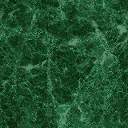 